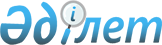 О внесении изменений в приказ Министра сельского хозяйства Республики Казахстан от 18 апреля 2012 года № 19-02/183 "Об утверждении Правил регистрации заключения уполномоченного органа в области санитарно-эпидемиологического благополучия населения, выдаваемого физическим и юридическим лицам на поверхностные и подземные водные объекты, использующиеся для нецентрализованного питьевого и хозяйственно-бытового водоснабжения населения"Приказ Министра сельского хозяйства Республики Казахстан от 25 декабря 2015 года № 19-1/1122. Зарегистрирован в Министерстве юстиции Республики Казахстан 21 января 2016 года № 12903

      ПРИКАЗЫВАЮ:



      1.Внести в приказ Министра сельского хозяйства Республики Казахстан от 18 апреля 2012 года № 19-02/183 «Об утверждении Правил регистрации заключения уполномоченного органа в области санитарно-эпидемиологического благополучия населения выдаваемого физическим и юридическим лицам на поверхностные и подземные водные объекты, использующиеся для нецентрализованного питьевого и хозяйственно-бытового водоснабжения населения» (зарегистрирован в Реестре государственной регистрации нормативных правовых актов № 7678, опубликован 22 декабря 2012 года № 444-445 (27263-27264) в газете «Казахстанская правда) следующие изменения:



      заголовок приказа изложить в следующей редакции:

      «Об утверждении Правил регистрации заключения уполномоченного органа в области санитарно-эпидемиологического благополучия населения, выдаваемого физическим и юридическим лицам на поверхностные и подземные водные объекты, использующиеся для нецентрализованного питьевого и хозяйственно-питьевого водоснабжения населения»;



      пункт 1 изложить в следующей редакции:

      «1. Утвердить прилагаемые Правила регистрации заключения уполномоченного органа в области санитарно-эпидемиологического благополучия населения, выдаваемого физическим и юридическим лицам на поверхностные и подземные водные объекты, использующиеся для нецентрализованного питьевого и хозяйственно-питьевого водоснабжения населения.»;



      Правила регистрации заключения уполномоченного органа в области санитарно-эпидемиологического благополучия населения выдаваемого физическим и юридическим лицам на поверхностные и подземные водные объекты, использующиеся для нецентрализованного питьевого и хозяйственно-бытового водоснабжения населения, утвержденные указанным приказом, изложить в новой редакции согласно приложению к настоящему приказу.



      2. Комитету по водным ресурсам Министерства сельского хозяйства Республики Казахстан в установленном законодательством порядке обеспечить:

      1) государственную регистрацию настоящего приказа в Министерстве юстиции Республики Казахстан;

      2) в течение десяти календарных дней после государственной регистрации настоящего приказа его направление на официальное опубликование в периодические печатные издания и в информационно-правовую систему «Әділет»;

      3) размещение настоящего приказа на интернет-ресурсе Министерства сельского хозяйства Республики Казахстан и интранет-портале государственных органов.



      3. Контроль за исполнением настоящего приказа возложить на курирующего вице-министра сельского хозяйства Республики Казахстан.



      4. Настоящий приказ вводится в действие по истечении десяти календарных дней после дня его первого официального опубликования.      Министр сельского хозяйства 

      Республики Казахстан                       А. Мамытбеков

Приложение             

к приказу Министра сельского   

хозяйства Республики Казахстан  

от 25 декабря 2015 года № 19-1/1122Утверждены             

приказом Министра сельского   

хозяйства Республики Казахстан  

от 18 апреля 2012 года № 19-02/183 Правила регистрации заключения уполномоченного органа в области

санитарно-эпидемиологического благополучия населения,

выдаваемого физическим и юридическим лицам на поверхностные и

подземные водные объекты, использующиеся для

нецентрализованного питьевого и хозяйственно-питьевого

водоснабжения населения 1. Общие положения       1. Настоящие Правила регистрации заключения уполномоченного органа в области санитарно-эпидемиологического благополучия населения, выдаваемого физическим и юридическим лицам на поверхностные и подземные водные объекты, использующиеся для нецентрализованного питьевого и хозяйственно-питьевого водоснабжения населения (далее – Правила) разработаны в соответствии с пунктом 1 статьи 92 Водного кодекса Республики Казахстан от 9 июля 2003 года и определяют порядок регистрации местными исполнительными органами области (города республиканского значения, столицы) (далее – МИО) заключения уполномоченного органа в области санитарно-эпидемиологического благополучия населения, выдаваемого физическим и юридическим лицам на поверхностные и подземные водные объекты, использующиеся для нецентрализованного питьевого и хозяйственно-питьевого водоснабжения населения в объеме до пятидесяти кубических метров в сутки.

      2. Нецентрализованное питьевое и хозяйственно-питьевое водоснабжение населения осуществляется физическими и юридическими лицами, осуществляющими услуги по нецентрализованному водоснабжению населения в объеме до пятидесяти кубических метров в сутки. 2. Порядок регистрации заключения уполномоченного органа в области санитарно-эпидемиологического благополучия населения       3. Регистрация заключения уполномоченного органа в области санитарно-эпидемиологического благополучия населения производится по месту нахождения водного объекта, используемого при нецентрализованном питьевом и хозяйственно-питьевом водоснабжении населения, соответствующим МИО.

      4. Физические и юридические лица, осуществляющие услуги по нецентрализованному водоснабжению населения в объеме до пятидесяти кубических метров в сутки, представляют в МИО:

      1) заявление по форме, согласно приложению 1 к настоящим Правилам;

      2) копия свидетельства* или справка о государственной регистрации (перерегистрации) юридического лица, (свидетельства о государственной регистрации в качестве индивидуального предпринимателя для физического лица).

      * примечание: свидетельство о государственной (учетной) регистрации (перерегистрации) юридического лица (филиала, представительства), выданное до введения в действие Закона Республики Казахстан от 24 декабря 2012 года «О внесении изменений и дополнений в некоторые законодательные акты Республики Казахстан по вопросам государственной регистрации юридических лиц и учетной регистрации филиалов и представительств», является действительным до прекращения деятельности юридического лица;

      3) копию паспорта водохозяйственного сооружения или устройства;

      4) при наличии собственной производственной лаборатории – копию лицензии на санитарно-гигиеническую, противоэпидемиологическую деятельность в части проведения бактериологических санитарно-химических исследований;

      в случае проведения лабораторных исследований в других лабораториях копию договора на проведение лабораторных исследований и копию лицензии данной лаборатории на указанный вид деятельности;

      5) копию положительного заключения уполномоченного органа в области санитарно-эпидемиологического благополучия населения о соответствии водного объекта, используемого при нецентрализованном питьевом и хозяйственно-питьевом водоснабжении населения санитарно-эпидемиологическим требованиям к водоисточникам, местам водозабора для хозяйственно-питьевых целей, хозяйственно-питьевому водоснабжению и местам культурно-бытового водопользования и безопасности водных объектов.

      5. МИО в течение двух рабочих дней после предоставления заявителем всех документов, предусмотренных пунктом 4 настоящих Правил, осуществляет регистрацию путем внесения сведений в журнал регистрации заключения уполномоченного органа в области санитарно-эпидемиологического благополучия населения, выдаваемого физическим и юридическим лицам на поверхностные и подземные водные объекты, использующиеся для нецентрализованного питьевого и хозяйственно-питьевого водоснабжения населения по форме, согласно приложению 2 к настоящим Правилам. Журнал должен быть прошнурован, пронумерован и скреплен подписью руководителя и печатью.

      6. В случае не полного предоставления документов, предусмотренных пунктом 4 настоящих Правил, заявление к рассмотрению не принимается.

      7. После осуществления регистрации МИО в течение пяти рабочих дней направляет копию заявления в соответствующее бассейновое водохозяйственное управление с указанием даты регистрации.

Приложение 1            

к Правилам регистрации заключения  

уполномоченного органа в области   

санитарно-эпидемиологического    

благополучия населения, выдаваемого

физическим и юридическим лицам на  

поверхностные и подземные водные  

объекты, использующиеся для    

нецентрализованного питьевого и   

хозяйственно-питьевого водоснабжения

населения             Форма                  в ______________________________________________________

             (полное наименование государственного органа)

      от _________________________________________________________

        (фамилия, имя, отчество (при его наличии) физического лица,

                      наименование юридического лица)                             ЗАЯВЛЕНИЕ      Прошу зарегистрировать заключение уполномоченного органа в

области санитарно-эпидемиологического благополучия населения,

выдаваемого физическим и юридическим лицам на поверхностные и

подземные водные объекты, использующиеся для нецентрализованного

питьевого и хозяйственно-питьевого водоснабжения населения.

      Наименование водного объекта и его характеристика _____________

      Сведения о количестве водопотребителей ________________________

      Типы и количество приборов учета воды, дата их поверки_________«__» _________ 201_ года

_____________________________________________________________________

(подпись, фамилия, имя, отчество (при его наличии) физического лица

                   или руководителя юридического лица)Место печати (для юридических лиц)Заявление принято к рассмотрению «__» _________ 201_ года

_____________________________________________________________________

    (подпись, фамилия, имя, отчество (при его наличии) принявшего 

                                   заявление)

Приложение 2            

к Правилам регистрации заключения  

уполномоченного органа в области   

санитарно-эпидемиологического    

благополучия населения, выдаваемого

физическим и юридическим лицам на  

поверхностные и подземные водные  

объекты, использующиеся для    

нецентрализованного питьевого и   

хозяйственно-питьевого водоснабжения

населения             Форма                                         ЖУРНАЛ

     регистрации заключения уполномоченного органа в области

       санитарно-эпидемиологического благополучия населения,

   выдаваемого физическим и юридическим лицам на поверхностные

          и подземные водные объекты, использующиеся для

      нецентрализованного питьевого и хозяйственно-питьевого

                      водоснабжения населения
					© 2012. РГП на ПХВ «Институт законодательства и правовой информации Республики Казахстан» Министерства юстиции Республики Казахстан
				№Фамилия, имя, отчество (при его наличии) физического лица, наименование юридического лицаНаименование водного объектаЗаключение уполномоченного органа в области санитарно-эпидемиологического благополучия населенияДата регистрации12345